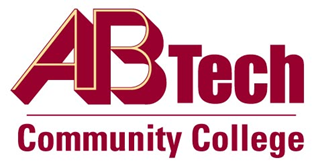 Asheville-Buncombe Technical Community College (A-B Tech) Policy ManualPolicy 301:  Campus Visitors and SalespersonsIt is the policy of the Board of Trustees to welcome visitors and salespersons who are identified with a specific college purpose or function.  While on any A-B Tech campus or site, visitors and salespersons must comply with all A-B Tech policies and procedures.ScopeApplies to all visitors and salespersons visiting any A-B Tech campus or site.DefinitionsVisitor:  Anyone other than A-B Tech personnel, an officially enrolled student, members of the Board of Trustees, or members of a College Foundation.Salesperson:  Any person representing himself/herself, a business or organization with the intent of selling merchandise or business services on campus.ReferencesReviewed by the Executive Leadership Team, March 7, 2012Reviewed by the College Attorney, March 9, 2012Reviewed by the Board of Trustees Executive Committee, March 15, 2012Policy OwnerVice President for Business & Finance/CFO, Ext. 7111See Campus Visitors and Salespersons ProcedureApproved by the Board of Trustees on May 7, 2012.